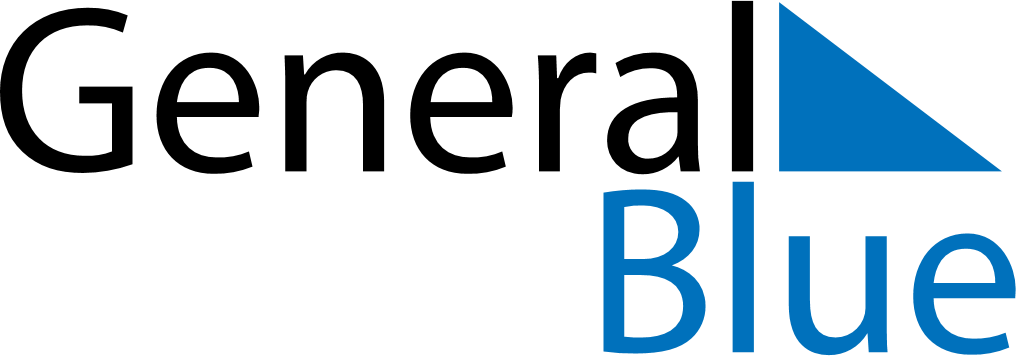 June 2023June 2023June 2023NorwayNorwaySundayMondayTuesdayWednesdayThursdayFridaySaturday123456789101112131415161718192021222324Midsummar Eve252627282930